В связи с изменением объемов финансирования муниципальной программы «Здоровье населения в Черемховском районном муниципальном образовании», руководствуясь Бюджетным кодексом Российской Федерации,  Федеральным законом от 6 октября 2003 года № 131 - ФЗ «Об общих принципах организации местного самоуправления в Российской Федерации», Порядком разработки, реализации и оценки эффективности муниципальных программ Черемховского районного муниципального образования, утвержденным постановлением администрации Черемховского районного муниципального образования от 31 августа 2018 года № 532-п, статьями 24, 50 Устава Черемховского районного муниципального образования, администрация Черемховского районного муниципального образования ПОСТАНОВЛЯЕТ:1. Внести в муниципальную программу «Здоровье населения в  Черемховском районном муниципальном образовании», утвержденную постановлением администрации Черемховского районного муниципального образования от 14 ноября 2017 года № 671 (с изменениями, внесенными постановлениями администрации Черемховского районного муниципального образования от 24 мая 2019 года № 285-п, от 26 декабря 2019 года № 813-п, от 16 октября 2020 года № 528-п, от 30 декабря 2020 года № 607-п, от 12 февраля 2021 года № 67-п, от 3 сентября  2021 года № 412-п, от 15 октября  2021 года № 495-п, от 20 декабря 2021 года № 655-п, от 5 марта 2022 года № 97-п, от 25 августа 2022 года № 464-п, от 13 сентября 2022 года № 490-п, от 26 сентября 2022 года № 528-п, от 19 января 2023 года № 24-п, от 20 февраля 2023 года № 99-п, от 4 августа 2023 года № 409-п, от 19 сентября 2023 года № 520-п, от 30 октября  2023 года № 606-п, от 28 декабря 2023 года № 935-п (далее – Программа), следующие изменения:   1.1. Позицию «Объём и источники финансирования муниципальной программы» раздела I Программы «Паспорт муниципальной программы» изложить в следующей редакции:  «»;1.2. Раздел IV  «Объем и источники финансирования муниципальной программы» изложить в редакции приложения к настоящему постановлению.2. Отделу организационной работы (Коломеец Ю.А.):2.1. внести в оригинал постановления администрации Черемховского районного муниципального образования от 14 ноября 2017 года № 671 «Об утверждении муниципальной программы «Здоровье населения в Черемховском районном муниципальном образовании» информационную справку о дате внесения в него изменений настоящим постановлением; 2.2. направить настоящее постановление на опубликование в газету «Моё село, край Черемховский» и разместить на официальном сайте Черемховского районного муниципального образования.3. Контроль за исполнением настоящего постановления возложить на исполняющего обязанности заместителя мэра по социальным вопросам Манзулу Е.А.Мэр района	 С.В. МарачПриложениек постановлению администрацииЧеремховского районногомуниципального образованияот 29.02.2024 № 244-п Раздел IV  ОБЪЕМ И ИСТОЧНИКИ ФИНАНСИРОВАНИЯ МУНИЦИПАЛЬНОЙ ПРОГРАММЫРеализация мероприятий Программы предполагается за счет средств местного бюджета и внебюджетных источников в размере: 148 тысяч рублей – средства Благотворительного фонда местного сообщества «Развитие Черемховского района». Предложения по объемам финансирования Программы из внебюджетных источников сформированы на основе планируемых поступлений из Благотворительного фонда местного сообщества «Развитие Черемховского района».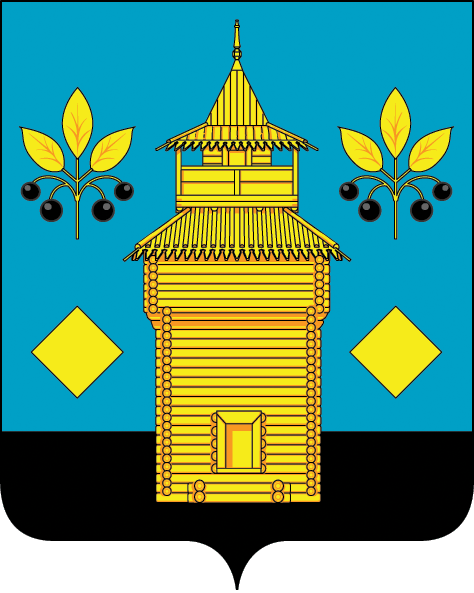 РОССИЙСКАЯ ФЕДЕРАЦИЯЧеремховское районное муниципальное образованиеАДМИНИСТРАЦИЯП О С Т А Н О В Л Е Н И Е29.02.2024 № 244-пЧеремховоЧеремховоО внесении изменений в муниципальную программу «Здоровье населения в Черемховском районном муниципальном образовании» Объем и источники финансирования муниципальной программыОбщий объем финансирования муниципальной программы по годам реализации составляет:- в 2018 году – 218,00 тыс. рублей;- в 2019 году – 215,00 тыс. рублей;- в 2020 году – 261,00 тыс. рублей;- в 2021 году – 170,00 тыс. рублей;- в 2022 году – 104,48 тыс. рублей;- в 2023 году – 233,12 тыс. рублей;- в 2024 году -  293,91 тыс. рублей;- в 2025 году – 247,93 тыс. рублей;- в 2026 году – 166,96 тыс. рублей.По источникам финансирования муниципальной программы:Средства местного бюджета по годам реализации муниципальной программы:- в 2018 году –  70,00 тыс. рублей;- в 2019 году – 215,00 тыс. рублей;- в 2020 году – 261,00 тыс. рублей;- в 2021 году – 170,00 тыс. рублей;- в 2022 году – 104,48 тыс. рублей;- в 2023 году – 233,12 тыс. рублей;- в 2024 году – 293,91 тыс. рублей;- в 2025 году – 247,93 тыс. рублей;-в 2026 году – 166,96 тыс. рублей.Средства из внебюджетных источников по годам реализации муниципальной программы:2018 – 148,00 тыс. рублей.№ п/пНаименование основного мероприятия, мероприятияОтветственный исполнитель, соисполнитель, участникИсточник финансового обеспеченияОбъем финансирования муниципальной программы, тыс. руб.Объем финансирования муниципальной программы, тыс. руб.Объем финансирования муниципальной программы, тыс. руб.Объем финансирования муниципальной программы, тыс. руб.Объем финансирования муниципальной программы, тыс. руб.Объем финансирования муниципальной программы, тыс. руб.Объем финансирования муниципальной программы, тыс. руб.Объем финансирования муниципальной программы, тыс. руб.Объем финансирования муниципальной программы, тыс. руб.Объем финансирования муниципальной программы, тыс. руб.Объем финансирования муниципальной программы, тыс. руб.Объем финансирования муниципальной программы, тыс. руб.Объем финансирования муниципальной программы, тыс. руб.Объем финансирования муниципальной программы, тыс. руб.Объем финансирования муниципальной программы, тыс. руб.Объем финансирования муниципальной программы, тыс. руб.Объем финансирования муниципальной программы, тыс. руб.Объем финансирования муниципальной программы, тыс. руб.Объем финансирования муниципальной программы, тыс. руб.Объем финансирования муниципальной программы, тыс. руб.Объем финансирования муниципальной программы, тыс. руб.Объем финансирования муниципальной программы, тыс. руб.Объем финансирования муниципальной программы, тыс. руб.Объем финансирования муниципальной программы, тыс. руб.Объем финансирования муниципальной программы, тыс. руб.№ п/пНаименование основного мероприятия, мероприятияОтветственный исполнитель, соисполнитель, участникИсточник финансового обеспеченияВ том числе по годамВ том числе по годамВ том числе по годамВ том числе по годамВ том числе по годамВ том числе по годамВ том числе по годамВ том числе по годамВ том числе по годамВ том числе по годамВ том числе по годамВ том числе по годамВ том числе по годамВ том числе по годамВ том числе по годамВ том числе по годамВ том числе по годамВ том числе по годамВ том числе по годамВ том числе по годамВ том числе по годамВ том числе по годамВ том числе по годамВ том числе по годамВ том числе по годам№ п/пНаименование основного мероприятия, мероприятияОтветственный исполнитель, соисполнитель, участникИсточник финансового обеспечения2018год2018год2018год2018год2019год2019год2019год2020год2020год2021год2021год2021год2021год2022год2022год2022год2023год2023год2023год2023год2024год2024год2024год2024год2025год2025год2025год2026год2026годМуниципальная программа «Здоровье населения в Черемховском районном муниципальном образовании»Муниципальная программа «Здоровье населения в Черемховском районном муниципальном образовании»Муниципальная программа «Здоровье населения в Черемховском районном муниципальном образовании»Муниципальная программа «Здоровье населения в Черемховском районном муниципальном образовании»Муниципальная программа «Здоровье населения в Черемховском районном муниципальном образовании»Муниципальная программа «Здоровье населения в Черемховском районном муниципальном образовании»Муниципальная программа «Здоровье населения в Черемховском районном муниципальном образовании»Муниципальная программа «Здоровье населения в Черемховском районном муниципальном образовании»Муниципальная программа «Здоровье населения в Черемховском районном муниципальном образовании»Муниципальная программа «Здоровье населения в Черемховском районном муниципальном образовании»Муниципальная программа «Здоровье населения в Черемховском районном муниципальном образовании»Муниципальная программа «Здоровье населения в Черемховском районном муниципальном образовании»Муниципальная программа «Здоровье населения в Черемховском районном муниципальном образовании»Муниципальная программа «Здоровье населения в Черемховском районном муниципальном образовании»Муниципальная программа «Здоровье населения в Черемховском районном муниципальном образовании»Муниципальная программа «Здоровье населения в Черемховском районном муниципальном образовании»Муниципальная программа «Здоровье населения в Черемховском районном муниципальном образовании»Муниципальная программа «Здоровье населения в Черемховском районном муниципальном образовании»Муниципальная программа «Здоровье населения в Черемховском районном муниципальном образовании»Муниципальная программа «Здоровье населения в Черемховском районном муниципальном образовании»Муниципальная программа «Здоровье населения в Черемховском районном муниципальном образовании»Муниципальная программа «Здоровье населения в Черемховском районном муниципальном образовании»Муниципальная программа «Здоровье населения в Черемховском районном муниципальном образовании»Муниципальная программа «Здоровье населения в Черемховском районном муниципальном образовании»Муниципальная программа «Здоровье населения в Черемховском районном муниципальном образовании»Муниципальная программа «Здоровье населения в Черемховском районном муниципальном образовании»Муниципальная программа «Здоровье населения в Черемховском районном муниципальном образовании»Муниципальная программа «Здоровье населения в Черемховском районном муниципальном образовании»Муниципальная программа «Здоровье населения в Черемховском районном муниципальном образовании»Муниципальная программа «Здоровье населения в Черемховском районном муниципальном образовании»Муниципальная программа «Здоровье населения в Черемховском районном муниципальном образовании»Муниципальная программа «Здоровье населения в Черемховском районном муниципальном образовании»Муниципальная программа «Здоровье населения в Черемховском районном муниципальном образовании»Муниципальная программа «Здоровье населения в Черемховском районном муниципальном образовании»Всего по муниципальной программеВсего218,00218,00218,00218,00215,00215,00215,00261,00261,00170,00170,00170,00170,00104,48104,48104,48233,12233,12233,12233,12293,91293,91293,91293,91247,93247,93247,93247,93166,96Всего по муниципальной программеМестный бюджет70,0070,0070,0070,00215,00215,00215,00261,00261,00170,00170,00170,00170,00104,48104,48104,48233,12233,12233,12233,12293,91293,91293,91293,91247,93247,93247,93247,93166,96Всего по муниципальной программеВнебюджетные источники148,00148,00148,00148,000,000,000,000,000,000,000,000,000,000,000,000,000,000,000,000,000,000,000,000,000,000,000,000,000,001Основное мероприятие. Содействие в оказании специализированной медицинской помощи в поселениях Черемховского районаВсего100,00100,00100,00100,000,000,000,000,000,000,000,000,000,000,000,000,000,000,000,000,000,000,000,000,000,000,000,000,000,001Основное мероприятие. Содействие в оказании специализированной медицинской помощи в поселениях Черемховского районаВнебюджетные источники100,00100,00100,00100,000,000,000,000,000,000,000,000,000,000,000,000,000,000,000,000,000,000,000,000,000,000,000,000,000,001.1Содействие работе выездных бригад для обследования здоровья и диспансеризации в отдаленных территорияхАдминистрация ЧРМО*Без финансированияБез финансированияБез финансированияБез финансированияБез финансированияБез финансированияБез финансированияБез финансированияБез финансированияБез финансированияБез финансированияБез финансированияБез финансированияБез финансированияБез финансированияБез финансированияБез финансированияБез финансированияБез финансированияБез финансированияБез финансированияБез финансированияБез финансированияБез финансированияБез финансированияБез финансированияБез финансированияБез финансированияБез финансированияБез финансирования1.2.Содействие в проведении  текущих ремонтов ФАПов в поселенияхАдминистрация ЧРМОВсего100,00100,00100,00100,00100,000,000,000,000,000,000,000,000,000,000,000,000,000,000,000,000,000,000,000,000,000,000,000,000,001.2.Содействие в проведении  текущих ремонтов ФАПов в поселенияхАдминистрация ЧРМОВнебюджетные источники100,00100,00100,00100,00100,000,000,000,000,000,000,000,000,000,000,000,000,000,000,000,000,000,000,000,000,000,000,000,000,002Основное мероприятие. Профилактика социально значимых заболеваний и формированию здорового образа жизниБез финансированияБез финансированияБез финансированияБез финансированияБез финансированияБез финансированияБез финансированияБез финансированияБез финансированияБез финансированияБез финансированияБез финансированияБез финансированияБез финансированияБез финансированияБез финансированияБез финансированияБез финансированияБез финансированияБез финансированияБез финансированияБез финансированияБез финансированияБез финансированияБез финансированияБез финансированияБез финансированияБез финансированияБез финансированияБез финансирования2.1.Организация обследования граждан на передвижном флюорографе в поселениях Черемховского районаОГБУЗ «Черемховская городская больница №1»; Администрация ЧРМОБез финансированияБез финансированияБез финансированияБез финансированияБез финансированияБез финансированияБез финансированияБез финансированияБез финансированияБез финансированияБез финансированияБез финансированияБез финансированияБез финансированияБез финансированияБез финансированияБез финансированияБез финансированияБез финансированияБез финансированияБез финансированияБез финансированияБез финансированияБез финансированияБез финансированияБез финансированияБез финансированияБез финансированияБез финансированияБез финансирования2.2.Оказание содействия в проведении обследования населения на наличие ВИЧ-инфекцииГБУЗ «Иркутский областной центр СПИД»; отдел образования АЧРМО; отдел молодежной политики и спорта АЧРМОБез финансированияБез финансированияБез финансированияБез финансированияБез финансированияБез финансированияБез финансированияБез финансированияБез финансированияБез финансированияБез финансированияБез финансированияБез финансированияБез финансированияБез финансированияБез финансированияБез финансированияБез финансированияБез финансированияБез финансированияБез финансированияБез финансированияБез финансированияБез финансированияБез финансированияБез финансированияБез финансированияБез финансированияБез финансированияБез финансирования2.3.Доведение  до населения Черемховского района  санитарно-просветительских материалов о социально значимых заболеванияхОГБУЗ «Черемховская городская больница №1»;Без финансированияБез финансированияБез финансированияБез финансированияБез финансированияБез финансированияБез финансированияБез финансированияБез финансированияБез финансированияБез финансированияБез финансированияБез финансированияБез финансированияБез финансированияБез финансированияБез финансированияБез финансированияБез финансированияБез финансированияБез финансированияБез финансированияБез финансированияБез финансированияБез финансированияБез финансированияБез финансированияБез финансированияБез финансированияБез финансирования2.4.Оформление классных уголков в школах района и стендов в ФАПах «Мы за здоровый образ жизни»Отдел образования;  ОГБУЗ «Черемховская городская больница №1»Без финансированияБез финансированияБез финансированияБез финансированияБез финансированияБез финансированияБез финансированияБез финансированияБез финансированияБез финансированияБез финансированияБез финансированияБез финансированияБез финансированияБез финансированияБез финансированияБез финансированияБез финансированияБез финансированияБез финансированияБез финансированияБез финансированияБез финансированияБез финансированияБез финансированияБез финансированияБез финансированияБез финансированияБез финансированияБез финансирования2.5.Организация месячников по профилактике ВИЧ-инфекции и СПИДаОГБУЗ «Черемховская городская больница №1»Без финансированияБез финансированияБез финансированияБез финансированияБез финансированияБез финансированияБез финансированияБез финансированияБез финансированияБез финансированияБез финансированияБез финансированияБез финансированияБез финансированияБез финансированияБез финансированияБез финансированияБез финансированияБез финансированияБез финансированияБез финансированияБез финансированияБез финансированияБез финансированияБез финансированияБез финансированияБез финансированияБез финансированияБез финансированияБез финансирования2.6.Флешмоб, посвященный Дню отказа от курения «День без табака»Отдел молодежной политики и спорта АЧРМОБез финансированияБез финансированияБез финансированияБез финансированияБез финансированияБез финансированияБез финансированияБез финансированияБез финансированияБез финансированияБез финансированияБез финансированияБез финансированияБез финансированияБез финансированияБез финансированияБез финансированияБез финансированияБез финансированияБез финансированияБез финансированияБез финансированияБез финансированияБез финансированияБез финансированияБез финансированияБез финансированияБез финансированияБез финансированияБез финансирования2.7.Проведение конкурса рисунков и плакатов по профилактике социально опасных заболеванийОтдел молодежной политики и спорта АЧРМОБез финансированияБез финансированияБез финансированияБез финансированияБез финансированияБез финансированияБез финансированияБез финансированияБез финансированияБез финансированияБез финансированияБез финансированияБез финансированияБез финансированияБез финансированияБез финансированияБез финансированияБез финансированияБез финансированияБез финансированияБез финансированияБез финансированияБез финансированияБез финансированияБез финансированияБез финансированияБез финансированияБез финансированияБез финансированияБез финансирования2.8.Проведение акций по пропагандеОтдел молодежной политики и спорта АЧРМОБез финансированияБез финансированияБез финансированияБез финансированияБез финансированияБез финансированияБез финансированияБез финансированияБез финансированияБез финансированияБез финансированияБез финансированияБез финансированияБез финансированияБез финансированияБез финансированияБез финансированияБез финансированияБез финансированияБез финансированияБез финансированияБез финансированияБез финансированияБез финансированияБез финансированияБез финансированияБез финансированияБез финансированияБез финансированияБез финансирования2.9.Проведение бесед, кинолекториев, тренингов для молодёжи по профилактике социально-негативных явлений и пропаганде здорового образа жизниОГБУЗ «Черемховская городская больница №1»; Отдел образования АЧРМОБез финансированияБез финансированияБез финансированияБез финансированияБез финансированияБез финансированияБез финансированияБез финансированияБез финансированияБез финансированияБез финансированияБез финансированияБез финансированияБез финансированияБез финансированияБез финансированияБез финансированияБез финансированияБез финансированияБез финансированияБез финансированияБез финансированияБез финансированияБез финансированияБез финансированияБез финансированияБез финансированияБез финансированияБез финансированияБез финансирования3Основное мероприятие. Содействие в кадровом обеспечении учреждений здравоохранения в поселениях Черемховского районаВсегоВсего118,00215,00215,00215,00215,00261,00261,00261,00261,00261,00170,00170,00170,00170,00104,48104,48104,48233,12293,90293,90293,90247,93247,93247,93166,95166,95166,95166,953Основное мероприятие. Содействие в кадровом обеспечении учреждений здравоохранения в поселениях Черемховского районаМестный бюджетМестный бюджет70,00215,00215,00215,00215,00261,00261,00261,00261,00261,00170,00170,00170,00170,00104,48104,48104,48233,12293,90293,90293,90247,93247,93247,93166,95166,95166,95166,953Основное мероприятие. Содействие в кадровом обеспечении учреждений здравоохранения в поселениях Черемховского районаВнебюджетные источникиВнебюджетные источники48,000,000,000,000,000,000,000,000,000,000,000,000,000,000,000,000,000,000,000,000,000,000,000,000,000,000,000,003.1.Единовременные выплаты молодым специалистам с высшим или  средним профессиональным образованием, работающим в медицинских учреждениях Черемховского районаАдминистрация ЧРМОВсегоВсего50,000,000,000,000,000,000,000,000,000,0000,0000,0000,0000,0034,4834,4834,48103,4591,9691,9691,9691,9691,9691,9691,9691,9691,9691,963.1.Единовременные выплаты молодым специалистам с высшим или  средним профессиональным образованием, работающим в медицинских учреждениях Черемховского районаАдминистрация ЧРМОМестный бюджетМестный бюджет50,000,000,000,000,000,000,000,000,000,0000,0000,0000,0000,0034,4834,4834,48103,4591,9691,9691,9691,9691,9691,9691,9691,9691,9691,963.2.Организация и проведение мероприятия, посвященного Дню медицинского работникаАдминистрация ЧРМОВсегоВсего10,000,000,000,000,000,000,000,000,000,000,000,000,000,000,000,000,000,000,000,000,000,000,000,000,000,000,000,003.2.Организация и проведение мероприятия, посвященного Дню медицинского работникаАдминистрация ЧРМОВнебюджетные источникиВнебюджетные источники10,000,000,000,000,000,000,000,000,000,000,000,000,000,000,000,000,000,000,000,000,000,000,000,000,000,000,000,003.3Оплата за обучение студентов в средне-специальных учебных заведенияхАдминистрация ЧРМОВсегоВсего38,00210,00210,00210,00210,00229,00229,00229,00229,00229,00150,00150,00150,00150,0045,0045,0045,0044,8087,0087,0087,0087,0087,0087,0052,0052,0052,0052,003.3Оплата за обучение студентов в средне-специальных учебных заведенияхАдминистрация ЧРМОМестный бюджетМестный бюджет0,00210,00210,00210,00210,00229,00229,00229,00229,00229,00150,00150,00150,00150,0045,0045,0045,0044,8087,0087,0087,0087,0087,0087,0052,0052,0052,0052,003.3Оплата за обучение студентов в средне-специальных учебных заведенияхАдминистрация ЧРМОВнебюджетные источникиВнебюджетные источники38,000,000,000,000,000,000,000,000,000,000,000,000,000,000,000,000,000,000,000,000,000,000,000,000,000,000,000,003.4.Обеспечение ГСМ ОГБУЗ ИОКТБ Черемховский филиал для ежеквартальных выездов медицинских работниковАдминистрация ЧРМОВсегоВсего20,005,005,005,005,0020,0020,0020,0020,0020,0020,0020,0020,0020,0025,0025,0025,0038,8923,0023,0023,0023,0023,0023,0023,0023,0023,0023,003.4.Обеспечение ГСМ ОГБУЗ ИОКТБ Черемховский филиал для ежеквартальных выездов медицинских работниковАдминистрация ЧРМОМестный бюджетМестный бюджет20,005,005,005,005,0020,0020,0020,0020,0020,0020,0020,0020,0020,0025,0025,0025,0038,8923,0023,0023,0023,0023,0023,0023,0023,0023,0023,003.5Оплата за обучение специалистов по сертификационному циклу, в среднеспециальных учебных заведенияхАдминистрация ЧРМОВсегоВсего0,000,000,000,000,0012,0012,0012,0012,0012,000,000,000,000,000,000,000,000,000,000,000,000,000,000,000,000,000,000,003.5Оплата за обучение специалистов по сертификационному циклу, в среднеспециальных учебных заведенияхАдминистрация ЧРМОМестный бюджетМестный бюджет0,000,000,000,000,0012,0012,0012,0012,0012,000,000,000,000,000,000,000,000,000,000,000,000,000,000,000,000,000,000,003.6Выплата стипендии мэра Черемховского района студентам средне- специальных учебных заведений, обучающимся на бюджетной основе и заключившим договор на обучение с обязательством последующей отработки в медицинских учреждениях, расположенных на территории Черемховского районного муниципального образования Администрация ЧРМО ВсегоВсего-----12,0012,0012,0012,0012,0012,00------45,9891,9591,9591,9591,9545,9745,9745,970,000,000,003.6Выплата стипендии мэра Черемховского района студентам средне- специальных учебных заведений, обучающимся на бюджетной основе и заключившим договор на обучение с обязательством последующей отработки в медицинских учреждениях, расположенных на территории Черемховского районного муниципального образования Администрация ЧРМО Местный бюджетМестный бюджет-----12,0012,0012,0012,0012,0012,00------45,9891,9591,9591,9591,9545,9745,9745,970,000,000,004Основное мероприятие. Просветительская работа с населения о социально значимых заболеваниях и заболеваниях, представляющих опасность для окружающихБез финансированияБез финансированияБез финансированияБез финансированияБез финансированияБез финансированияБез финансированияБез финансированияБез финансированияБез финансированияБез финансированияБез финансированияБез финансированияБез финансированияБез финансированияБез финансированияБез финансированияБез финансированияБез финансированияБез финансированияБез финансированияБез финансированияБез финансированияБез финансированияБез финансированияБез финансированияБез финансированияБез финансированияБез финансированияБез финансирования4.1.Подготовка статей для районной газеты «Мое село, край Черемховский» и для размещения на официальном сайте Черемховского района и сайтах образовательных учреждений по проблемам охраны здоровья, профилактики социально опасных заболеванийОтдел молодежной политики и спорта АЧРМО; ОГБУЗ «Черемховская городская больница №1» отделение спортивной профилактики, отделение медицинской профилактики; ОГКУ СО «Центр помощи детям, оставшимся без попечения родителей, «Гармония»Без финансированияБез финансированияБез финансированияБез финансированияБез финансированияБез финансированияБез финансированияБез финансированияБез финансированияБез финансированияБез финансированияБез финансированияБез финансированияБез финансированияБез финансированияБез финансированияБез финансированияБез финансированияБез финансированияБез финансированияБез финансированияБез финансированияБез финансированияБез финансированияБез финансированияБез финансированияБез финансированияБез финансированияБез финансированияБез финансирования4.2.Содействие в проведении бесед, лекций, тренингов, направленных на профилактику распространения туберкулеза, ВИЧ-инфекции и инфекций, передающихся преимущественно половым путем, для учащихся и их родителей (законных представителей)ОГБУЗ ««Черемховская городская больница №1»  отделение  медицинской профилактики; Черемховское местное отделение ООО «Российский Красный Крест»Без финансированияБез финансированияБез финансированияБез финансированияБез финансированияБез финансированияБез финансированияБез финансированияБез финансированияБез финансированияБез финансированияБез финансированияБез финансированияБез финансированияБез финансированияБез финансированияБез финансированияБез финансированияБез финансированияБез финансированияБез финансированияБез финансированияБез финансированияБез финансированияБез финансированияБез финансированияБез финансированияБез финансированияБез финансированияБез финансирования4.3.Содействие в распространении информационных памяток и плакатов по профилактике туберкулеза, ВИЧ-инфекции и инфекций, передающихся преимущественно половым путемОГБУЗ «Черемховская городская больница №1»  отделение спортивной профилактики, отделение медицинской профилактики; Отдел молодежной политики и спорта АЧРМОБез финансированияБез финансированияБез финансированияБез финансированияБез финансированияБез финансированияБез финансированияБез финансированияБез финансированияБез финансированияБез финансированияБез финансированияБез финансированияБез финансированияБез финансированияБез финансированияБез финансированияБез финансированияБез финансированияБез финансированияБез финансированияБез финансированияБез финансированияБез финансированияБез финансированияБез финансированияБез финансированияБез финансированияБез финансированияБез финансирования5Основное мероприятие. Организация работы по профилактике ранней беременности и снижению количества абортовБез финансированияБез финансированияБез финансированияБез финансированияБез финансированияБез финансированияБез финансированияБез финансированияБез финансированияБез финансированияБез финансированияБез финансированияБез финансированияБез финансированияБез финансированияБез финансированияБез финансированияБез финансированияБез финансированияБез финансированияБез финансированияБез финансированияБез финансированияБез финансированияБез финансированияБез финансированияБез финансированияБез финансированияБез финансированияБез финансирования5.1.Содействие в проведении лекций и тренингов для учеников 7-11 классов о половом воспитанииЧеремховское местное отделение ООО «Российский красный крест»; ОГБУЗ «Черемховская городская больница №1»; Отдел образования АЧРМОБез финансированияБез финансированияБез финансированияБез финансированияБез финансированияБез финансированияБез финансированияБез финансированияБез финансированияБез финансированияБез финансированияБез финансированияБез финансированияБез финансированияБез финансированияБез финансированияБез финансированияБез финансированияБез финансированияБез финансированияБез финансированияБез финансированияБез финансированияБез финансированияБез финансированияБез финансированияБез финансированияБез финансированияБез финансированияБез финансирования5.2.Содействие в распространении контрацептивов для девочек-подростков, женщин социальной группы рискаЧеремховское местное отделение ООО «Российский красный крест»; ОГБУЗ «Черемховская городская больница №1»Без финансированияБез финансированияБез финансированияБез финансированияБез финансированияБез финансированияБез финансированияБез финансированияБез финансированияБез финансированияБез финансированияБез финансированияБез финансированияБез финансированияБез финансированияБез финансированияБез финансированияБез финансированияБез финансированияБез финансированияБез финансированияБез финансированияБез финансированияБез финансированияБез финансированияБез финансированияБез финансированияБез финансированияБез финансированияБез финансирования5.3.Содействие в выявлении и сопровождении несовершеннолетних беременных на территории Черемховского районаКДНиЗП***; ОГКУ СО «Центр помощи детям; оставшимся без попечения родителей, «Гармония»; ОГБУЗ «Черемховская городская больница №1»Без финансированияБез финансированияБез финансированияБез финансированияБез финансированияБез финансированияБез финансированияБез финансированияБез финансированияБез финансированияБез финансированияБез финансированияБез финансированияБез финансированияБез финансированияБез финансированияБез финансированияБез финансированияБез финансированияБез финансированияБез финансированияБез финансированияБез финансированияБез финансированияБез финансированияБез финансированияБез финансированияБез финансированияБез финансированияБез финансирования